Nous savons reconnaître notre prénom sans notre photo.AAGATHESSOLENEVVALENTINLLEAMMARIONAAGATHENous savons faire des ronds autour d’une gommette.Nous savons compter jusqu’à  5 objets.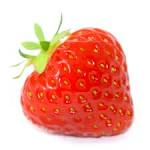 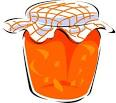 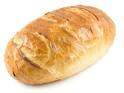 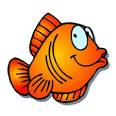 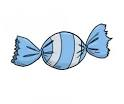 Nous savons dire le nom de certains oiseaux.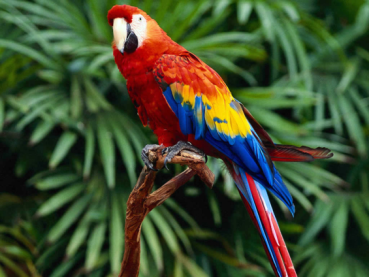 UN PERROQUETUN PERROQUET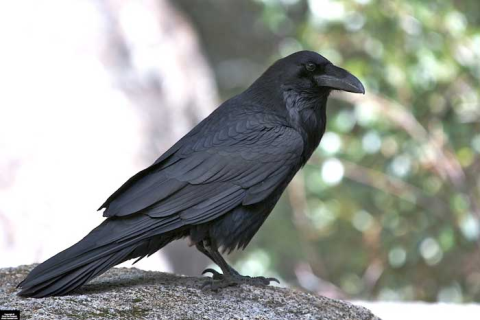 UN CORBEAUUN CORBEAU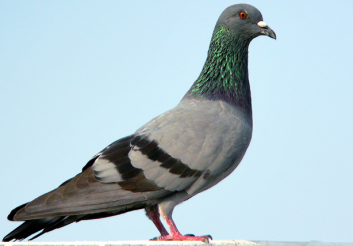 UN PIGEONUN PIGEON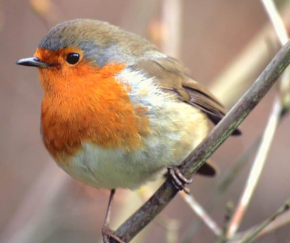 UN ROUGE- GORGEUN ROUGE- GORGENous savons tracer des ronds.Nous savons tracer des vagues.